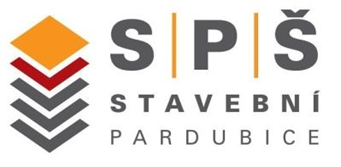 Střední průmyslová škola stavební PardubiceSokolovská 150, 533 54 Rybitvívyzývá k podání nabídky na výběr dodavatele na veřejnou zakázku malého rozsahu dle § 27 písmena a)zákona č. 134/2016 Sb.:Vzdělávání pedagogických pracovníků Druh zakázky: službapro Střední průmyslovou školu stavební PardubiceZadavatel: Střední průmyslová škola stavební Pardubice,Sokolovská 150, 533 54 Rybitví,zastoupený ředitelkou Mgr. Renatou PetružálkovouOrganizací výběrového řízení je pověřena: Ing. Marie Plechačovátel.: + 420 466 680 029, 702 286 663,  e-mail: plechacova@spsstavebni.czPodmínky soutěže:Vymezení plnění soutěže Předmět zakázky:Vzdělávání pedagogických pracovníků střední školy zaměřené na inkluziSpecifikace předmětu zakázky:Časová dotace 	vzdělávání	     …		24 hodinPočet pedagogických pracovníků   …		20Forma				     …		prezenčníVýstup:  Osvědčení o absolvování vzdělávacího programu DVPPVzdělávací program musí být akreditovaný v systému DVPP.Předpokládaný termín konání:   		12.-14. 3. 2018Konání vzdělávání formou výjezdu min. na 3 dny.Doprava: od Zimního stadionu v Pardubicích a zpět Stravování: začátek 1. den – oběd, večeře;			        2. den – snídaně, oběd, večeře;                                             3.den – snídaně, oběd.  Zahájení přednášek: 1. den dopoledne, konec přednášek 3. den obědem. Program kurzu:Pedagogičtí pracovníci středních škol budou podpořeni v získávání dovedností, znalostí a kompetencí v oblasti inkluze pro práci s heterogenní skupinou žáků, především se speciálními vzdělávacími potřebami – individualizovaná výuka. Nabídka zahrnuje dopravu, ubytování ve 2 nebo 3 lůžkových pokojích hotelového typu, strava 3 x denně. Dále zahrnuje potřebný materiál pro kurz. Způsob zpracování cenové nabídky:Příloha č. 1 – krycí list;Příloha č. 2 – specifikace zakázky.Cenová nabídka včetně náhradního plněníCena bude uvedena:jako cenová nabídka nejvýše přípustné ceny za jednu osobu dle předmětu zakázky a její specifikace v členění cena bez DPH, DPH, cena celkem včetně DPH jako cenová nabídka nejvýše přípustné ceny za celou zakázku dle předmětu zakázky a její specifikace v členění cena bez DPH, DPH, cena celkem včetně DPHStanovení předpokládané hodnoty zakázky:120 000,- Kč Záruční doba:    --------Místo plnění:  dle návrhu uchazečeDoba plnění zakázky:Termín plnění je 12. – 14. 3. 2018.Požadavky na kvalifikační předpoklady uchazečů Nabídka bude podána v českém jazyceVýpis z obchodního rejstříku, pokud je v něm zapsán (kopie)Doklad o akreditaci vzdělávání v systému DVPP.Kopie živnostenského listu a kopie platného osvědčení o odborné způsobilosti dle zákona č. 309/2006 Sb. a zákona č. 133/1985 Sb. ve znění pozdějších předpisů. Čestné prohlášení uchazeče, že není uveden v rejstříku nespolehlivého plátce DPH a nemá v evidenci daní zachyceny daňové nedoplatky, a to jak v České republice, tak v zemi sídla, místa podnikání či bydliště dodavateleČestné prohlášení uchazeče, že nemá nedoplatek na pojistném a na penále na veřejné zdravotní pojištění nebo na sociální zabezpečení a příspěvku na státní politiku zaměstnanosti, a to jak v České republice, tak v zemi sídla, místa podnikání či bydliště dodavateleZpůsob hodnocení nabídek:  nejnižší nabídková cena hodnocení nabídek probíhá jako neveřejné.Soutěžní lhůta: Soutěžní lhůta končí dnem 15.9.2017 v 10.00 hodin. Nabídky musí být doručeny nejpozději do  15.9.2017 do 10.00 hodin do podatelny Střední průmyslové školy stavební Pardubice. Doručením není podací razítko pošty.Způsob podávání nabídek: Nabídky se podávají v písemné formě v českém jazyce a musí obsahovat označení „ Vzdělávání pedagogických pracovníků“ .přílohu č. 1 Krycí list.Přílohu č. 2 Specifikace zakázkyNabídka bude obsahovat návrh smlouvy, ve které bude uveden bod „udělení souhlasu se zveřejněním v registru smluv“. Součástí smlouvy bude i cenová nabídka.Zadávací lhůta: Zadávací lhůta, po kterou je uchazeč vázán svou nabídkou se stanovuje na období od 15.9.2017 do 30.3.2018. Zadavatel si vyhrazuje právo: změnit, případně zrušit veřejnou zakázku malého rozsahu;neuzavřít smlouvu s žádným uchazečem a nevracet podané nabídky;uzavřít smlouvu na část plnění zakázky, pokud se zadavatel pro částečné plnění zakázky rozhodne;informovat výběru prostřednictvím elektronické pošty;zadavatel neposkytne na zakázku zálohu.V Rybitví dne 1.9.2017Mgr. Renata Petružálkováředitelka Střední průmyslová škola stavební PardubiceVyvěšeno dne: 1.9.2017Sejmuto dne: 15.9.2017